ACCA学习优势ACCA为所有参加ACCA学习的学员及获得ACCA资质的会员提供了自身知识完善、工作能力提升、职业发展机遇、海外学历、留学移民机会等全面的发展机遇和无以伦比的发展优势。ACCA是国际认可范围最高的财务人员资格证书。 注册即加入全世界最大的职业会计组织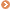  取得一张国际财会界的通行证、中国大陆广泛认可的高水准国外会计资格证书 可系统地学习会计、审计、财务管理和企业管理等知识 可系统地学习国际会计准则、国际审计准则 可以学习最新的企业管理和风险管理理论和技巧 是外资企业从事高级财会工作的敲门砖 是跻身高级财会人才的必备证书 是成长为首席财务执行官 、 会计师事务所合伙人 、政府机构审计长 、自我创业的企业家 、跨国公司财务总监 、高级内审经理 、公司高级执行官 、企业咨询师的快速助推器全球广泛认可，英国女皇多次嘉奖ACCA资质具有超过百年的悠久历史，享有极高的国际地位，是国际会计师联合会的重要核心会员。其影响力遍及世界上超过170个国家和地区。ACCA的考试采用全球统考的形式，其课程及知识体系符合全球商业管理，学员的能力备受认可。完善知识结构，涵盖金融、财务、管理等前沿内容ACCA共设置有16门课程，考生将被要求通过其中的14门。课程所涵盖的不仅仅包含会计、审计方面的专业知识，也同时涵盖人力资源、公司管理、战略决策、法务、税务、业绩衡量、财务管理、职业道德等方面的知识体系。将为学习的学员提供完整的国际商业知识结构，无论ACCA的学员是否直接从事财务工作，或是从事管理，销售，人力资源，金融工程等工作，无论从事何种行业，均将受益于ACCA的完善知识结构！
全英文教材，国际商业惯例表达，提升专业语言能力ACCA的授课采用英式教育方式，注重学习中的应用和理解。其课程采用全英语的教材，讲义，习题，考试也采用英文考试。通过课程的学习，中国学生将逐步从阅读，口语，听力，写作方面全面提升专业语言能力，成为通晓国际商业管理表达，适应跨国企业工作要求的专业人才！最快两年可获英国学士学位，不出国门“留学”海外ACCA提供了与海外学位复合的机会，通过学习ACCA亦可有机会获得英国牛津-布鲁克斯大学提供的学位。通过ACCA前九门课程，并向英国递交论文及商业分析报告，即可获得牛津-布鲁克斯大学的会计学理学学士荣誉学位。完成14门课程，加修一定学时的远程课程，可获得牛津-布鲁克斯大学提供的MBA学位。不出国门，留学海外，费用大为节省。世界500强一致青睐，需求缺口巨大，薪资待遇优厚ACCA在中国地区有超过400家的国际国内知名企业是ACCA的“认可雇主企业”。其参加考试的学员及会员无论是在ACCA认可雇主企业或是其他国际企业中，如BP石油、联合利华、可口可乐、空客公司、GE等世界性大企业中拥有无与伦比的职业发展机遇及优势！2009年据调查，大多数ACCA会员年收入在30万以上，21% 的ACCA会员收入在50万至100万之间，最高可到200万！有40%ACCA会员一年内被HR“挖角”6次以上；58%的ACCA会员年薪增长超过10%；20%的年薪增长超过30%；42%的ACCA准会员年薪涨幅超过30%。可在国内研修MBA等高端学位随着全球经济环境的日趋活跃，拥有一项资格证书来证明您有足够的信心和能力面对这些挑战和机遇显得愈来愈重要。作为国际化教育的领导者，ACCA和牛津布鲁克斯大学针对ACCA会员合作开发了MBA课程。经MBA协会认可，该课程提供了完成MBA学位的灵活途径。作为一项被远程教育所支持的课程，该项目具有全球视野，这意味着您可以通过和众多国际学生一起学习和交流来提高对全球商业环境的认识和理解